2015年山东省第六届大学生数学竞赛(非数学类)参考答案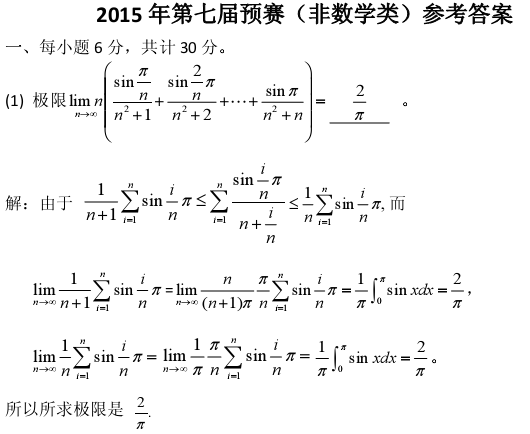 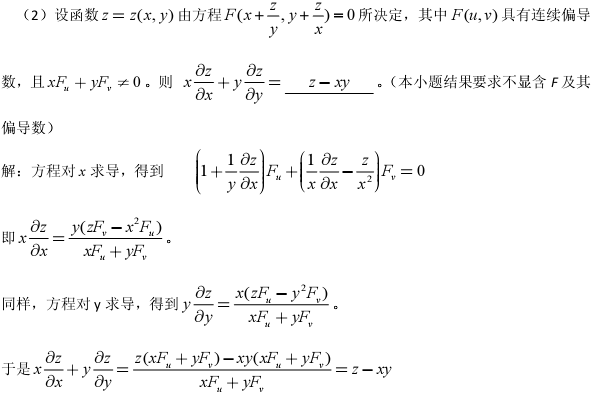 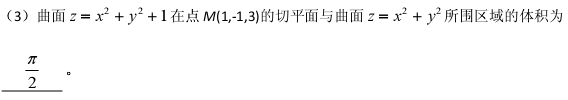 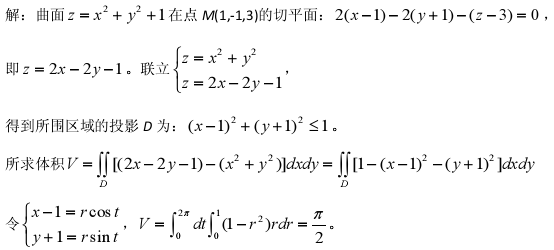 答案：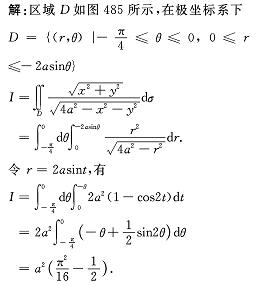 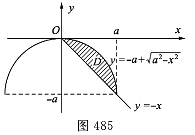 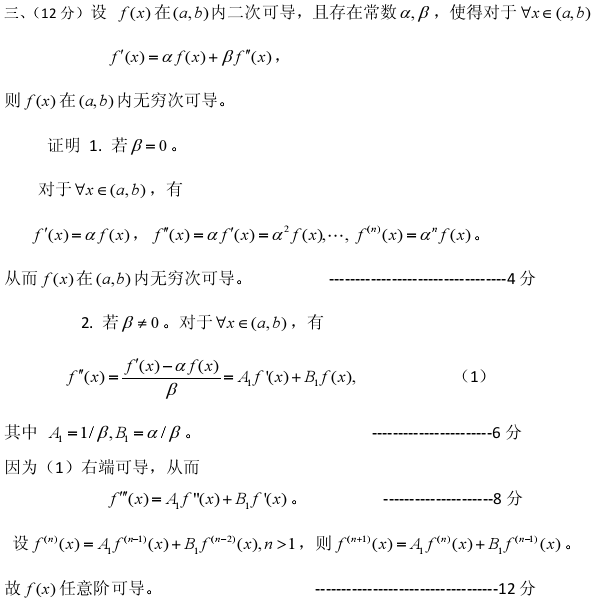 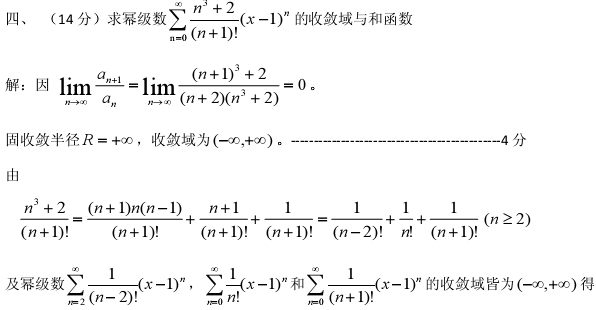 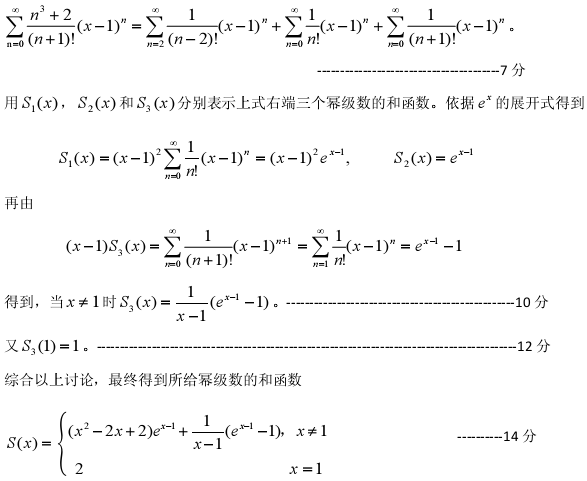 五、(16分) 计算曲面积分，其中是球面的外侧.解   由的对称性知因此，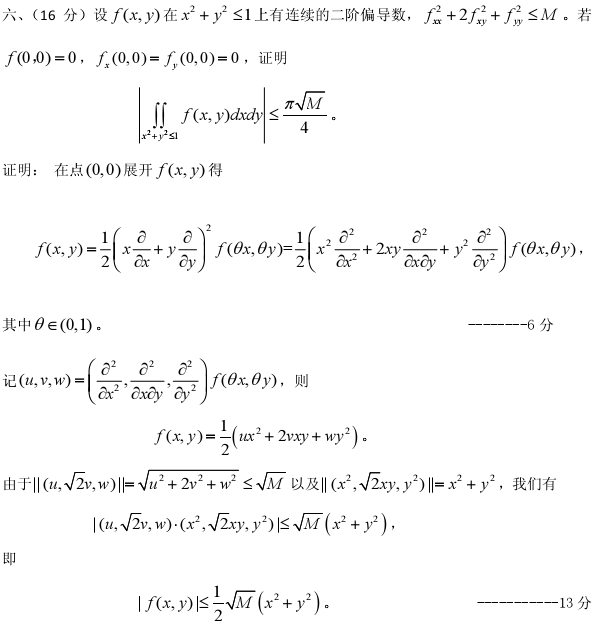 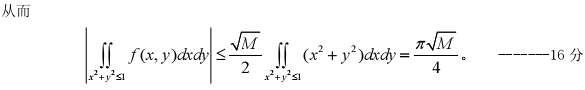 